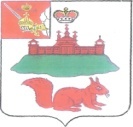 ГЛАВА КИЧМЕНГСКО-ГОРОДЕЦКОГО МУНИЦИПАЛЬНОГО РАЙОНА                          ВОЛОГОДСКОЙ ОБЛАСТИ                   ПОСТАНОВЛЕНИЕ     от 05.05.2017  №  38                    с. Кичменгский ГородокО признании утратившими силунекоторых постановлений ГлавырайонаВ соответствии с действующим законодательством Российской Федерации ПОСТАНОВЛЯЮ:     Признать утратившими силу:постановление Главы районного самоуправления Кичменгско -Городецкого муниципального района от 31.08.2005 года № 408                          «Об уполномоченном органе по обеспечению новорожденных средствами ухода»;постановление Главы Кичменгско - Городецкого муниципального района от 27.02.2006 года № 105 «Об организации медицинской помощи в Кич-Городецком муниципальном районе»;постановление Главы Кичменгско - Городецкого муниципального района от 01.03.2006 года № 116 «О порядке расходования средств                              на обеспечение новорожденных детей»;постановление Главы Кичменгско - Городецкого муниципального района от 21.03.2006 года № 180 «О порядке расходования средств на организацию отдыха и оздоровления детей, находящихся в трудной жизненной ситуации».Настоящее постановление вступает в силу после его официального опубликования в районной газете «Заря Севера» и подлежит размещению на официальном сайте Кичменгско - Городецкого муниципального района                            в информационно-телекоммуникационной сети «Интернет».Глава района                                                                                       Л.Н.Дьякова